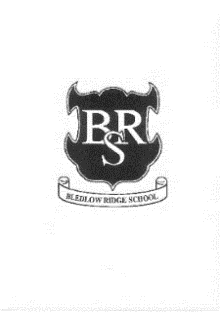 Year 5 Maths TargetsTargetTargetTargetDate achievedDate achievedDate achievedDate achievedNumber1Can I interpret negative numbers in context?Number2Can I read Roman numerals to 1000 (M)?+   _3Can I use rounding to check answers to calculations?Number, X and ÷4Can I identify multiples and factors, including finding allfactor pairs of a number?Number, X and ÷5Can I use vocabulary: prime numbers, prime factorsand composite (non-prime) numbers?Number, X and ÷6Can I recall prime numbers up to 19?Number, X and ÷7Can I multiply and divide numbers by 10, 100 and 1000,including decimals?Number, X and ÷8Can I multiply numbers up to 4 digits by one or twodigits?Number, X and ÷9Can I divide numbers using standard written shortdivision?Number, X and ÷10Can I recognise and use square and cube numbers?Measurement20Can I use common approximate conversions between imperial and metric?Measurement21Can I measure and calculate the perimeter ofcomposite rectilinear shapes?Measurement22Can I calculate and compare the area of rectangles andestimate the area of irregular shapes?TargetTargetTargetDate achievedDate achievedDate achievedDate achievedFractions, decimals and percent 11Can I convert between mixed numbers and improper fractions? Fractions, decimals and percent 12Can I compare and order fractions whose denominators are multiples of the same number? Fractions, decimals and percent 13Can I identify, name and write equivalent fractions including tenths and hundredths? Fractions, decimals and percent 14Can I add and subtract fractions with denominators that are multiples of the same number? Fractions, decimals and percent 15Can I multiply proper fractions and mixed numbers by whole numbers?Fractions, decimals and percent 16Can I read and write decimal numbers as fractions?Fractions, decimals and percent 17Can I round decimals with two decimals places to whole number or one decimal place?Fractions, decimals and percent 18Can I read, write, order and compare numbers with 3 decimals places?Fractions, decimals and percent 19Can I recognise % symbol and explain as a fraction with denominator 100?Geometry, Properties of Shape23Can I use the properties of rectangles to find missinglengths and angles?Geometry, Properties of Shape24Can I distinguish between regular and irregularpolygons?Geometry, Properties of Shape25Can I identify 3-D shapes from 2-D representations?Geometry, Properties of Shape26I know angles are measured in degrees: estimate andcompare acute, obtuse and reflex angles.Geometry, Properties of Shape27Can I draw given angles, and measure them in degrees  (o)?Geometry, Properties of Shape28Can I identify angles at a point on a straight line and  a turn (total 180o)?Position29Can I identify, describe and represent the result orreflection or translation?Statistics30Can I complete, read and interpret information intables, including timetables?